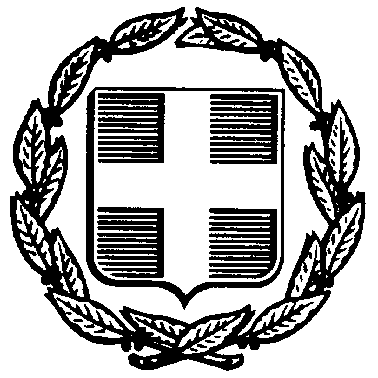 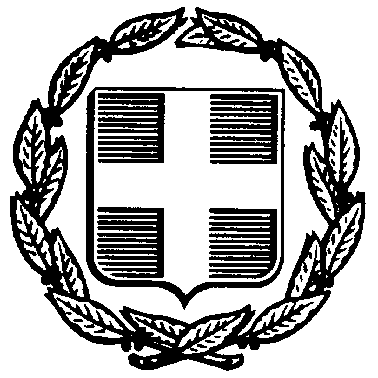 Α  Ν  Α  Κ  Ο  Ι  Ν  Ω  Σ  ΗΘέμα :  Παράταση  υποβολής αιτήσεων σε εναπομείναντα λειτουργικά κενά  Σε συνέχεια της με ημερομηνία 07-09-2022 ανακοίνωσής μας, σας γνωρίζουμε ότι :η υποβολή των αιτήσεων για τα ανωτέρω λειτουργικά κενά, λόγω τεχνικού προβλήματος του ηλεκτρονικού συστήματος, παρατείνεται μέχρι αύριο Παρασκευή 09-09-2022  και ώρα 10:00 π.μ., για τις κάτωθι κατηγορίες εκπαιδευτικών:1)   οι εκπαιδευτικοί οι οποίοι σύμφωνα με την αρ. 48/30-08-2022 Πράξη του ΠΥΣΔΕ παραμένουν χωρίς τοποθέτηση, δηλαδή όσοι έχουν τοποθετηθεί προσωρινά μέχρι την εκ νέου τοποθέτηση και οι οποίοι : α) βρίσκονται στη διάθεση του ΠΥΣΔΕ, β) είναι νεοδιόριστοι και γ) οι εκπαιδευτικοί από άλλο ΠΥΣΔΕ., 2)   οι εκπαιδευτικοί που δεν συμπληρώνουν ωράριο, 3)  οι εκπαιδευτικοί που αποσπάστηκαν στο Α΄ ΠΥΣΔΕ Αθήνας με την υπ’ αριθμ. 105377/Ε2/31-08-2022 Απόφαση του Υπουργείου Παιδείας και Θρησκευμάτων.Η ανωτέρω προθεσμία υποβολής αιτήσεων ισχύει και για τους εκπαιδευτικούς που επιθυμούν να διατεθούν εξ ολοκλήρου ή για συμπλήρωση του υποχρεωτικού ωραρίου διδασκαλίας τους για το διδακτικό έτος 2022-2023 στην Α΄ Διεύθυνση Πρωτοβάθμιας Εκπ/σης Αθηνών. Οι αιτήσεις θα υποβληθούν στην ηλεκτρονική διεύθυνση https:// www.athena.net.gr/athena/personalinfo/  Για τυχόν τεχνικά προβλήματα (όχι διοικητικά) στη δήλωση προτιμήσεων, η επικοινωνία θα γίνεται με το τμήμα Μηχανογράφησης (mix@dide-a-ath.att.sch.gr).Οι τοποθετήσεις των αναπληρωτών εκπαιδευτικών θα πραγματοποιηθούν μετά το πέρας της διαδικασίας τοποθέτησης των μονίμων και για τις οποίες θα ακολουθήσει σχετική ανακοίνωση.                                                        O Πρόεδρος                                                                            Δρ. Αθανάσιος Νικολόπουλος